Приватне акціонерне товариство 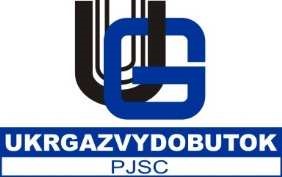 “УКРГАЗВИДОБУТОК” Місцезнаходження: Україна 	 	 	 	 	 	п/р № 26008140473901 01034, м. Київ, вул. Пушкінська, 7 	 	 	 	 	в ПАТ “Юнекс Банк” м. Київ Адреса для листування: 61057, м. Харків, а/с 9492 	 	 	МФО 322539  тел./факс (057) 766-21-45 	 	 	 	 	 	Ідентифікаційний код 25635581  вих.  	  від. Керівнику підприємства ПрАТ «Укргазвидобуток», в процесі здійснення своєї діяльності у 2016 році, має потребу у виконанні робіт з капітального ремонту, випробування та інших видів робіт за допомогою мобільної бурової установки (вантажопідйомністю від 125 тон) на свердловинах, що знаходяться у Нововодолажському районі Харківської області.  У зв'язку з цим, просимо Вас надати комерційну пропозицію, щодо можливості виконання робіт з використанням бурового верстата. В пропозиції просимо зазначити наступні відомості: вартість та строки мобілізації та монтажу обладнання та персоналу; добову ставку роботи бурового обладнання та персоналу; добову ставку простою бурового обладнання та персоналу; добову ставку простою бурового обладнання без персоналу; вартість та строки переміщення обладнання та персоналу в межах родовищ ПрАТ «Укргазвидобуток». 73 мм. бурильного інструменту; вартість та строки демобілізації та демонтажу обладнання та персоналу; повну специфікацію бурового верстату та обладнання, необхідного для виконання вказаних робіт; наявність ліцензій та дозволів на виконання згаданих робіт; коротке резюме ключового персоналу, що буде задіяний при виконанні робіт. інформацію щодо проходження персоналом в установленому порядку медичного огляду, спеціального навчання та перевірки знань з охорони праці, пожежної та  протифонтанної безпеки. Вимоги до комплектації обладнанням бурової установки: гідравлічний трубний ключ; джерело автономного енергозабезпечення для безперебійної роботи обладнання (ДЕС); противикидне обладнання з робочим тиском 700 атм ( пульт гідравлічного керування превенторами, превентор  в комплекті глухими, трубними та зрізними плашками, блок дроселювання та блок глушіння); буровий насос; вібросито; дегазатор; ємності для розчину  об’ємом  120м3 обладнані  перемішувачами;  елеватори (спайдери) для гладкого інструменту та інструменту з висадженими кінцями. До вартості роботи бурового обладнання та персоналу необхідно включити вартість паливно-мастильних матеріалів (із відміткою про включення вартості ПММ у комерційній пропозиції). Комерційна пропозиція буде розглядатися лише за умови наявності повного переліку обладнання зазначеного в додатку D.     Надання комерційної пропозиції у відповідь на цей запит буде розглядатися ПрАТ «Укргазвидобуток», як згода із всіма умовами договору на виконання робіт (Додаток 1), який є невід’ємною частиною комерційної пропозиції. Додаткові відомості, що стануть необхідними у ході підготовки комерційної пропозиції можна отримати у головних технічних спеціалістів та фахівця з постачання Коваленко Є.Б.за телефоном +38 (067) 572-55-13 . Додаток1: Проект договору на виконання робіт на свердловинах. З повагою, Директор ПрАТ «Укргазвидобуток» 	 	 	 	 В.О.Мохов 